Nuevo lanzamiento de Fading Out el 21 de marzo de 2018The Grim Line se puso en marcha a finales de 2013 en Murcia como consecuencia de la necesidad vital de sus cuatro primeros integrantes (Julián García, Alejandro Ramón, Ángel Pagán y Álvaro Céspedes) de dar rienda suelta a sus ideas musicales y creativas, y para expresar y compartir sus sentimientos, preocupaciones e inquietudes.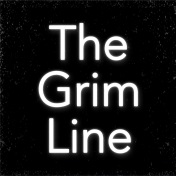 Tras un periodo de creación compositiva —que tuvo lugar entre 2013 y 2016—, en el mes de diciembre de 2016, la banda decide realizar la grabación de un primer EP que incluye una selección de cinco de las canciones compuestas hasta la fecha. Grabado en los estudios Crashpad de Granada y producido por Paco Román (Neuman), con la colaboración de Dani Molina (Neuman), el EP es un “pedacito de sentimiento”, grabado con mucho cariño, y una primera declaración de intenciones de lo que está por llegar.Julián García (voz y guitarra), Alejandro Ramón (guitarra), Álvaro Céspedes (bajo), Pedro Quesada (guitarra) y Arnelio (Batería), parten del indie y rock más oscuro de finales de los 80 y principios de los 90 para transformarlo en un nuevo y característico sonido con estribillos y melodías sencillas y pegadizas, letras con posibilidad de distintas lecturas o entendimientos, y múltiples guitarras que desembocan en un sonido post-rock o shoegaze atemporal.Próximamente se realizarán las copias del EP, no sin antes haber hecho público el adelanto de otro de los temas incluidos en el mismo, Daybright Stars, una canción densa y oscura de sonidos, guitarras y matices que fluyen sobre una melodía sencilla y armoniosa, rítmica y pegadiza.Lo mejor está por llegar.Más información y redes sociales:www.thegrimline.com
www.facebook.com/thegrimline
www.instagram.com/thegrimline
www.twitter.com/thegrimlinewww.youtube.com/channel/UCN8Y8DOaQW-O30fERuc88IwContacto:info@thegrimline.comTeléfono: 658 537 933